.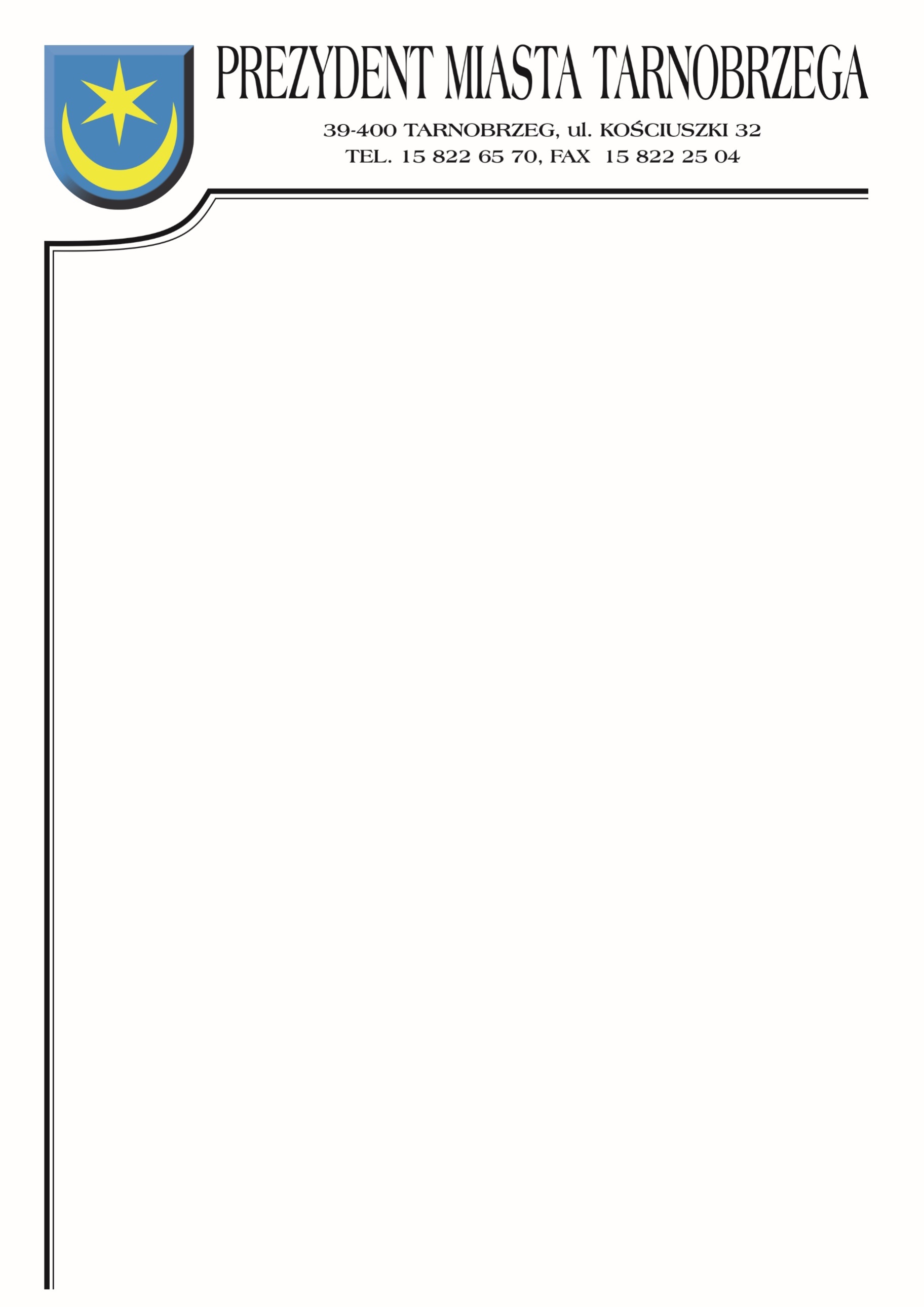 Znak sprawy: BZP-I.271.1.2022                                                    Tarnobrzeg, dnia 25 stycznia 2022r.Do wszystkich WykonawcówODPOWIEDZI NA PYTANIADotyczy postępowania: Opracowanie dokumentacji projektowo - kosztorysowej wraz 
z nadzorem autorskim dla zadania inwestycyjnego pn.: Przebudowa obiektu mostowego na rzece Mokrzyszówce w celu zapewnienia kontynuacji ciągu pieszego ul. Bema w km 3+158 na osiedlu Sobów w Tarnobrzegu”.Zamawiający informuje, że w terminie określonym zgodnie z art. 284 ust. 2 ustawy z 11 września 2019 r. – Prawo zamówień publicznych (Dz.U. 2021 poz. 1129 ze zm.), Wykonawca zwrócił się do Zamawiającego z wnioskiem o wyjaśnienie treści SWZ.Zamawiający udziela następującego wyjaśnienia:Pytania : Zamawiający na stronie internetowej przetargu zamieścił rysunek projektu zagospodarowania terenu dla inwestycji pn. „Przebudowa ul. Bema w km 2+961 do km 3+936 w Tarnobrzegu”, która obejmuje przebudowę ulicy Bema bezpośrednio przed i za mostem będącym przedmiotem niniejszego zamówienia. W związku z powyższym: Czy należy przedmiotem zamówienia jest opracowanie projektu przebudowy mostu 
w nawiązaniu do projektowanych elementów wg załączonego opracowania, w tym w nawiązaniu do projektowanej niwelety drogi i projektowanego chodnika wg ww. projektu?Odpowiedź:Tak należy się nawiązać do niwelety i zagospodarowania opracowania: „Przebudowa ul. Bema w km 2+961 do km 3+936 w Tarnobrzegu”.Czy w ramach ww. projektu została usunięta kolizja sieci teletechnicznej i energetycznej 
z projektowanym wylotem przepustu? Proszę o załączenie planu sytuacyjnego.Odpowiedź:Kolizje sieci teletechnicznej i energetycznej nie były przedmiotem opracowania „Przebudowa ul. Bema w km 2+961 do km 3+936 w Tarnobrzegu”, w razie konieczności należy je rozwiązać, w załączeniu zdjęcie wspomnianego miejsca.